附件：报名回执2020 中国农村清洁取暖高峰论坛暨第二届清洁取暖区域产业发展县长论坛报名回执一、线上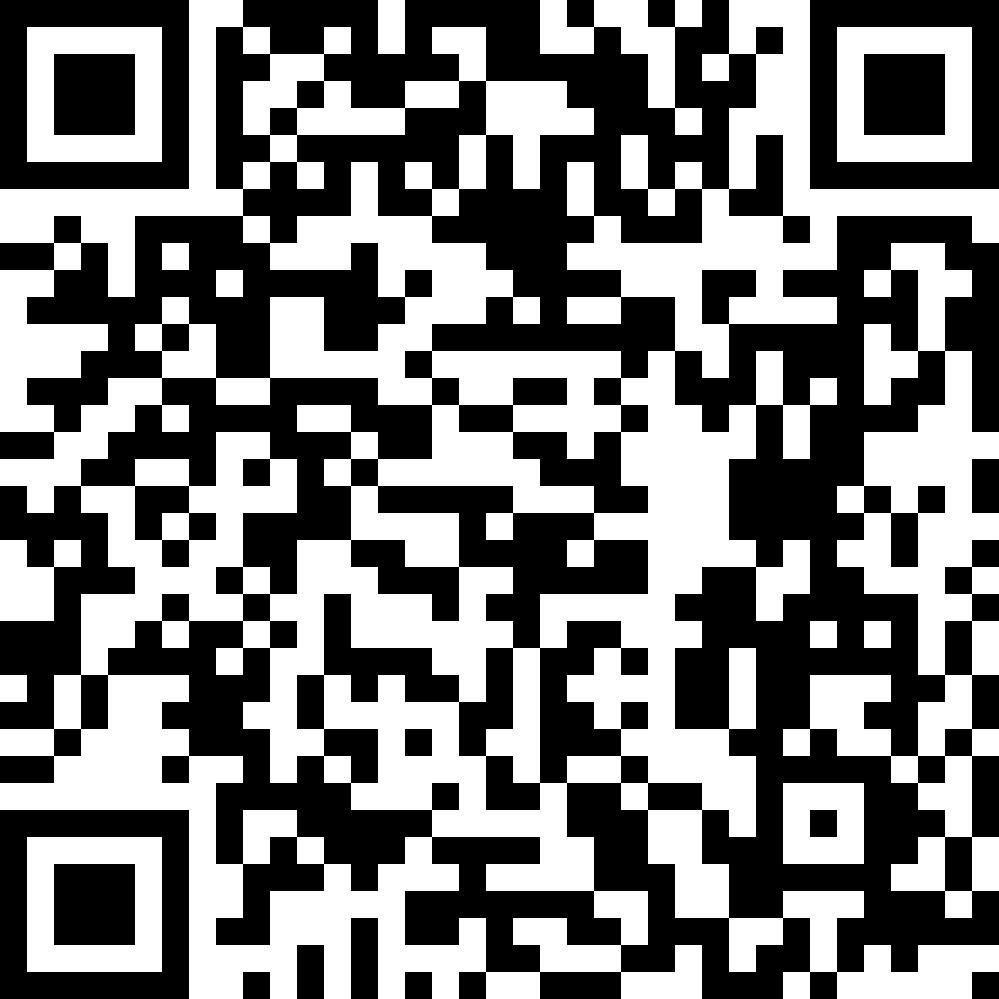 二、线下注：请于 3 月 5 日前发至 chinaluju@126.com，传真：010-65709281单位名称通讯地址姓名部门职务手机电子邮箱单位名称通讯地址姓名部门职务手机电子邮箱单位名称通讯地址姓名部门职务手机电子邮箱